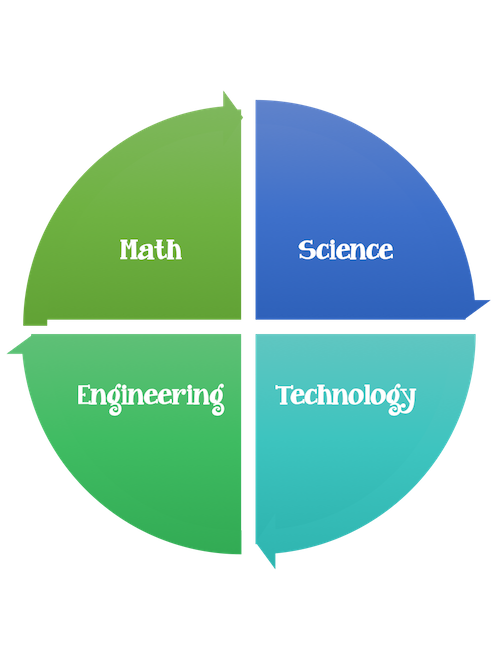 MonthStem ChallengeUnitAugust Bird’s NestMudStrawGrassTwigsStringSticksLeavesFeathers6 Hard boiled eggs for testing –how many can your nest hold?Sticks/rulers/yardsticks(a foot long) 3 for testing s NestArtifact sifterChallengersSeptemberMining Resources30 Chocolate Chip Cookies (2 per group/team)15 Small cups of water with dropper15 Paper plates30 Toothpicks15 Large paperclipsOctoberWater Filter2 – liter soda bottle cut in half (by an adult)napkins or paper towelsgravel, sand, and cotton balls for you filterrubber bandscoffee filtersdirty water – you can make it by adding cooking oil, food coloring, pieces of paper, and tiny pieces of Styrofoam to water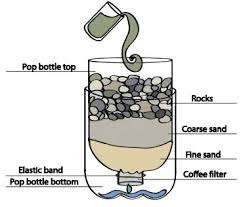 NovemberReusable Object ProjectHave the students bring in recyclable items.StringTapeJanuaryErosionLarge aluminum pans/traysSand, sandbox qualityToy monopoly housesFabric strips, 8” X 1” stripsWire mesh strips, 8” X 1” stripsClayPipe cleanersPantyhose, 8” X 1” stripsFebruaryEngineering for the Three Little PigsTeach Engineering WebsiteEach group needs:6 bathroom-sized paper cups ("Dixie" cups)1 small bowl for mixing ingredients4 cups of sand5 tsp. white glue1 cup water2 plastic spoons (about teaspoon-sized)To share with the entire class:1 permanent marker, any color1 watering cana few bricks1 can of non-stick cooking spraysafety glassesMarchInvisible ForcesPaper cup (6- to 8-ounce)Strip of index card (2.5 x 12.5 centimeters) [1 X 5 inches])30-centimeter (12-inch) length of flexible rope (e.g., clothesline)1 steel ball (e.g., 60-millimeter [quarter inch] ball bearing)1 strong magnet1 target (e.g., “X” of tape on the table or an object to hit)Tape (any kind)AprilHeat Saving Device